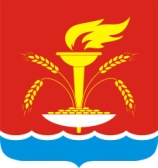 АДМИНИСТРАЦИЯ НОВОУКРАИНСКОГО СЕЛЬСКОГО ПОСЕЛЕНИЯ  ГУЛЬКЕВИЧСКОГО РАЙОНАП О С Т А Н О В Л Е Н И Еот 12.03.2020                                                                                                  № 13с. НовоукраинскоеОб утверждении Порядка применения взысканий к муниципальным служащим администрации Новоукраинского сельского поселения Гулькевичского района, предусмотренных статьями 14.1, 15, 27 Федерального закона от 2 марта 2007 года № 25-ФЗ «О муниципальной службе в Российской Федерации» В соответствии с Трудовым кодексом Российской Федерации, федеральными законами от 2 марта 2007 года № 25-ФЗ «О муниципальной службе в Российской Федерации», от 25 декабря 2008 года № 273-ФЗ «О противодействии коррупции»  п о с т а н о в л я ю: 1. Утвердить Порядок применения взысканий к муниципальным служащим администрации Новоукраинского сельского поселения Гулькевичского района, предусмотренных статьями 14.1, 15, 27 Федерального закона от 2 марта                2007 года № 25-ФЗ «О муниципальной службе в Российской Федерации» согласно приложению (прилагается).2. Главному специалисту администрации Новоукраинского сельского поселения Гулькевичского района Г.В. Шурховецкой обнародовать настоящее постановление в специально установленных местах для обнародования муниципальных правовых актов органов местного самоуправления Новоукраинского сельского поселения Гулькевичского района, определенных постановлением администрации Новоукраинского сельского поселения Гулькевичского района от 1 февраля 2019 года № 6 «Об определении специально установленных мест для обнародования муниципальных правовых актов органов местного самоуправления Новоукраинского сельского поселения Гулькевичского района» и разместить на сайте Новоукраинского сельского поселения Гулькевичского района.3. Контроль за выполнением настоящего постановления возложить на главного специалиста администрации Новоукраинского сельского поселения Гулькевичского района Г.В. Шурховецкую . 4. Постановление вступает в силу после его официального обнародования.Глава Новоукраинского сельского поселенияГулькевичского района                                                                          Н.А. Иванова                                                       2ЛИСТ СОГЛАСОВАНИЯпроекта постановления администрации Новоукраинского сельского поселения Гулькевичского района от ____________ № ____
Об утверждении Порядка применения взысканий к муниципальным служащим администрации Новоукраинского сельского поселения Гулькевичского района, предусмотренных статьями 14.1, 15, 27 Федерального закона от 2 марта 2007 года № 25-ФЗ «О муниципальной службе в Российской Федерации» Проект подготовлен и внесен:Главным специалистом администрацииНовоукраинского сельского поселения              Гулькевичского района                                                                 Г.В. ШурховецкойПроект согласован:Заместитель главыНовоукраинского сельского поселенияГулькевичского района                                                                   О.В. КаламбетСпециалист II категории администрацииНовоукраинского сельского поселенияГулькевичского района                                                                       М.В.ОнищенкоПОРЯДОК применения взысканий к муниципальным служащим администрации Новоукраинского сельского поселения Гулькевичского района, предусмотренных статьями 14.1, 15, 27 Федерального закона от 2 марта 2007 года № 25-ФЗ «О муниципальной службе в Российской Федерации»1. Порядок применения взысканий к муниципальным служащим администрации  Новоукраинского сельского поселения Гулькевичского района, предусмотренных статьями 14.1, 15, 27 Федерального закона от 2 марта                 2007 года № 25-ФЗ «О муниципальной службе в Российской Федерации»        (далее – Порядок) разработан в соответствии с Трудовым кодексом Российской Федерации, федеральными законами от 2 марта 2007 года № 25-ФЗ «О муниципальной службе в Российской Федерации» (далее – закон о муниципальной службе), от 25 декабря 2008 года № 273-ФЗ «О противодействии коррупции».2. Порядок направлен на применение мер дисциплинарного воздействия в целях повышения ответственности муниципальных служащих администрации Новоукраинского сельского поселения Гулькевичского района (далее – муниципальные служащие) за соблюдение ограничений и запретов, требований законодательства о противодействии коррупции.3. За несоблюдение ограничений и запретов, требований о предотвращении или об урегулировании конфликта интересов и неисполнение обязанностей, установленных в целях противодействия коррупции (далее – коррупционное правонарушение), представитель нанимателя (работодатель) в отношении муниципальных служащих имеет право применить следующие дисциплинарные взыскания:1) замечание;2) выговор;3) увольнение с муниципальной службы по соответствующим основаниям, в том числе в связи с утратой доверия в случаях совершения правонарушений, установленных статьями 14.1 и 15 Федерального закона от              2 марта 2007 года № 25-ФЗ «О муниципальной службе в Российской Федерации».4. Муниципальный служащий подлежит увольнению по соответствующим основаниям, в том числе в связи с утратой доверия в случаях совершения правонарушений, установленных статьями 14.1 и 15 Федерального закона от 2 марта 2007 года № 25-ФЗ «О муниципальной службе в Российской Федерации», в случаях:непринятия муниципальным служащим, являющимся стороной конфликта интересов, мер по предотвращению или урегулированию конфликта интересов;непринятия муниципальным служащим, являющимся представителем нанимателя, которому стало известно о возникновении у подчиненного муниципального служащего личной заинтересованности, которая приводит или может привести к конфликту интересов, мер по предотвращению или урегулированию конфликта интересов;непредставления муниципальным служащим сведений о своих доходах, расходах, об имуществе и обязательствах имущественного характера, а также о доходах, расходах, об имуществе и обязательствах имущественного характера своих супруги (супруга) и несовершеннолетних детей в случае, если представление таких сведений обязательно, либо представления заведомо недостоверных или неполных сведений.5. За каждый случай коррупционного правонарушения применяется только одно дисциплинарное взыскание.6. Взыскания, предусмотренные пунктом 3 Порядка, применяются на основании:1) доклада о результатах проверки, проведенной муниципальным служащим, ответственным за работу по профилактике коррупционных и иных правонарушений в администрации муниципального Новоукраинского сельского поселения Гулькевичского района (далее – ответственное лицо);2) рекомендации комиссии по соблюдению требований к служебному поведению муниципальных служащих администрации Новоукраинского сельского поселения Гулькевичского района и урегулированию конфликта интересов (далее – комиссия) в случае, если доклад о результатах проверки направлялся в комиссию;3) доклада ответственного лица о совершении коррупционного правонарушения, в котором излагаются фактические обстоятельства его совершения, и письменного объяснения муниципального служащего только с его согласия и при условии признания им факта совершения коррупционного правонарушения (за исключением применения взыскания в виде увольнения в связи с утратой доверия);4) объяснений муниципального служащего;5) иных материалов.При применении взысканий, предусмотренных статьями 14.1, 15, 27 закона о муниципальной службе, учитываются характер совершенного муниципальным служащим коррупционного правонарушения, его тяжесть, обстоятельства, при которых оно совершено, соблюдение муниципальным служащим других ограничений и запретов, требований о предотвращении или об урегулировании конфликта интересов и исполнение им обязанностей, установленных в целях противодействия коррупции, а также предшествующих результатов исполнения муниципальным служащим своих должностных обязанностей.7. До применения дисциплинарного взыскания за коррупционное правонарушение у муниципального служащего потребуется письменное объяснение.Непредставление муниципальным служащим письменного объяснения не является препятствием для применения дисциплинарного взыскания.8. Взыскания, предусмотренные статьями 14.1, 15 и 27 закона о муниципальной службе, применяются не позднее шести месяцев со дня поступления информации о совершении муниципальным служащим коррупционного правонарушения, не считая периодов временной нетрудоспособности муниципального служащего, нахождения его в отпуске, и не позднее трех лет со дня совершения им коррупционного правонарушения. В указанные сроки не включается время производства по уголовному делу.9. В муниципальном правовом акте о применении к муниципальному служащему взыскания в случае совершения им коррупционного правонарушения в качестве основания применения взыскания указывается часть 1 или 2 статьи 27.1 закона о муниципальной службе.10. Распоряжение администрации муниципального образования Гулькевичский район (далее – распоряжение) о применении к муниципальному служащему взыскания за коррупционное правонарушение вручается муниципальному служащему сотрудником отдела кадров и муниципальной службы управления делами администрации муниципального образования Гулькевичский район (далее – кадровая служба) под роспись в течение трех рабочих дней со дня его подписания, не считая времени отсутствия муниципального служащего на муниципальной службе.11. Если муниципальный служащий отказывается ознакомиться под роспись с распоряжением о применении к нему взыскания за коррупционное правонарушение, кадровой службой составляется соответствующий акт.12. Дисциплинарное взыскание может быть обжаловано муниципальным служащим в соответствии с действующим законодательством Российской Федерации.13. Сведения о применении к муниципальному служащему взыскания в виде увольнения в связи с утратой доверия включаются кадровой службой в реестр лиц, уволенных в связи с утратой доверия, предусмотренный статьей 15 Федерального закона от 25 декабря 2008 года № 273-ФЗ «О противодействии коррупции».Главный специалист администрацииНовоукраинского сельского поселенияГулькевичского района                                                                 Г.В. ШурховецкаяЗАЯВКАК ПОСТАНОВЛЕНИЮ________________ 		_______________________ 			______________________       подпись				    Ф.И.О.					        дата ________________________________ 			____________________       Ф.И.О. составителя проекта 					телефонПРИЛОЖЕНИЕУТВЕРЖДЕНпостановлением администрацииНовоукраинского сельского поселения Гулькевичского районаот 12.03.2020 № 13Наименование постановленияНаименование постановленияОб утверждении Порядка применениявзысканий к муниципальным служащимвзысканий к муниципальным служащимвзысканий к муниципальным служащимПроект внесенГлавным специалистом администрации  НовоукраинскогоГлавным специалистом администрации  Новоукраинскогосельского поселения Гулькевичского района сельского поселения Гулькевичского района Г.В. ШурховецкойГ.В. ШурховецкойГ.В. ШурховецкойПостановление разослать:Постановление разослать:1. Администрация Новоукраинского сельского поселения1. Администрация Новоукраинского сельского поселения1. Администрация Новоукраинского сельского поселения2.2.2.3.3.3.